ESTADO de Santa Catarina
MUNICÍPIO DE MondaiAUDIÊNCIA PÚBLICA
DE AVALIAÇÃO DO CUMPRIMENTO
DAS METAS FISCAIS2º Quadrimestre/2023exigência legalLei Complementar n°101, de 04 de Maio de 2000, Art. 9°, § 4°Art. 9º - Se verificado, ao final de um bimestre, que a realização da receita poderá não comportar o cumprimento das metas de resultado primário ou nominal estabelecidas no Anexo de Metas Fiscais, os Poderes e o Ministério Público promoverão, por ato próprio e nos montantes necessários, nos trinta dias subsequentes, limitação de empenho e movimentação financeira, segundo os critérios fixados pela Lei de Diretrizes Orçamentárias.§ 4º - Até o final dos meses de Maio, Setembro e Fevereiro, o Poder Executivo demonstrará e avaliará o cumprimento das metas fiscais de cada quadrimestre, em Audiência Pública na comissão referida no § 1º do Art. 166 da Constituição ou equivalente nas Casas Legislativas estaduais e municipais.temas a serem apresentadosExecução OrçamentariaMetas ArrecadaçãoCronograma de DesembolsoAplicação de Recursos em Saúde (15%)Aplicação de Recursos em Educação (25%)Aplicação dos Recursos Recebidos do FUNDEB (70%)Despesas com PessoalAções de Investimentos Previstas na LDO e LOAreceita orçamentáriaLei 4.320/64, Art. 2°, § 1° e 2°Lei 4.320/64, Art. 2° - A Lei do Orçamento conterá a discriminação da receita e despesa de forma a evidenciar a política econômica financeira e o programa de trabalho do Governo, obedecidos os princípios de unidade universalidade e anualidade.§ 1° Integrarão a Lei de Orçamento:I - Sumário geral da receita por fontes e da despesa por funções do Governo;II - Quadro demonstrativo da Receita e Despesa segundo as Categorias Econômicas, na forma do Anexo nº1;III - Quadro discriminativo da receita por fontes e respectiva legislação;IV - Quadro das dotações por órgãos do Governo e da Administração.§ 2º Acompanharão a Lei de Orçamento:I - Quadros demonstrativos da receita e planos de aplicação dos fundos especiais;II - Quadros demonstrativos da despesa, na forma dos Anexos n°6 a 9;III - Quadro demonstrativo do programa anual de trabalho do Governo, em termos de realização de obras e de prestação de serviços.receita orçamentáriaLei 4.320/64, Art. 2°, § 1° e 2°receita orçamentáriaLei 4.320/64, Art. 2°, § 1° e 2°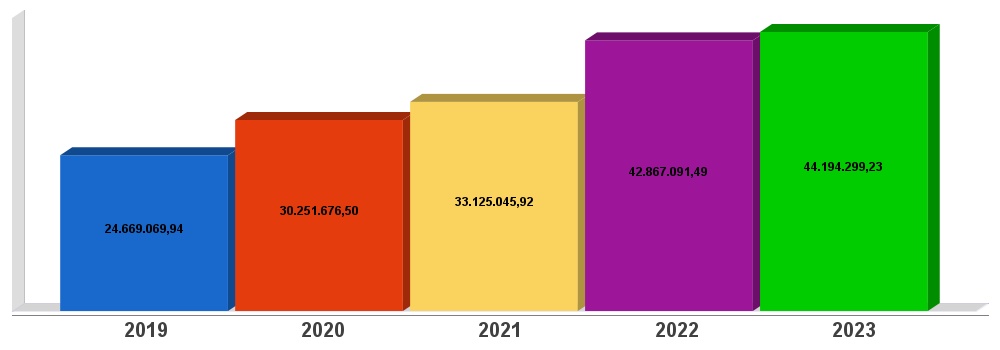 despesa orçamentáriaLei 4.320/64, Art. 2°, § 1° e 2°despesa orçamentáriaLei 4.320/64, Art. 2°, § 1° e 2°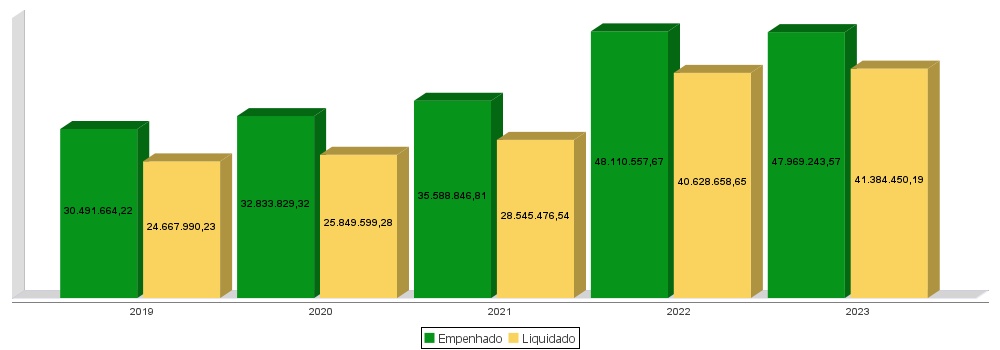 receita corrente líquidaLei Complementar n°101/2000, Art. 2°, IV, ‘c’, § 1° e 3°LRF, Art. 2° - Para os efeitos desta Lei Complementar, entende-se como:IV - Receita Corrente Líquida: somatório das receitas tributárias, de contribuições, patrimoniais, industriais, agropecuárias, de serviços, transferências correntes e outras receitas também correntes, deduzidos:c) na União, nos Estados e nos Municípios, a contribuição dos servidores para o custeio do seu sistema de previdência e assistência social e as receitas provenientes da compensação financeira citada no § 9º do Art. 201 da Constituição. § 1º Serão computados no cálculo da receita corrente líquida os valores pagos e recebidos em decorrência da Lei Complementar nº 87, de 13 de setembro de 1996, e do fundo previsto pelo art. 60 do Ato das Disposições Constitucionais Transitórias.§ 3º A receita corrente líquida será apurada somando-se as receitas arrecadadas no mês em referência e nos onze anteriores, excluídas as duplicidades.receita corrente líquidaLei Complementar n°101/2000, Art. 2°, IV, ‘c’, § 1° e 3°receita corrente líquidaLei Complementar n°101/2000, Art. 2°, IV, ‘c’, § 1° e 3°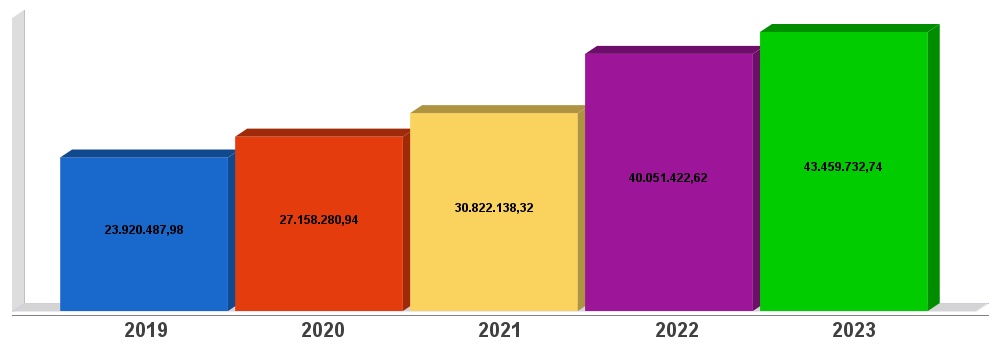 execução orçamentáriaLei Complementar nº 101/2000, Art. 52LRF, Art. 52 - O relatório a que se refere o § 3º do Art. 165 da Constituição abrangerá todos os Poderes e o Ministério Público, será publicado até trinta dias após o encerramento de cada bimestre e composto de:I - balanço orçamentário, que especificará, por categoria econômica, as:a) receitas por fonte, informando as realizadas e a realizar, bem como a previsão atualizada;b) despesas por grupo de natureza, discriminando a dotação para o exercício, a despesa liquidada e o saldo;II - demonstrativos da execução das:a) receitas, por categoria econômica e fonte, especificando a previsão inicial, a previsão atualizada para o exercício, a receita realizada no bimestre, a realizada no exercício e a previsão a realizar;b) despesas, por categoria econômica e grupo de natureza da despesa, discriminando dotação inicial, dotação para o exercício, despesas empenhada e liquidada, no bimestre e no exercício;c) despesas, por função e subfunção.§ 1º Os valores referentes ao refinanciamento da dívida mobiliária constarão destacadamente nas receitas de operações de crédito e nas despesas com amortização da dívida.§ 2º O descumprimento do prazo previsto neste artigo sujeita o ente às sanções previstas no § 2º do Art. 51.execução orçamentáriaLei Complementar nº 101/2000, Art. 52execução orçamentáriaLei Complementar nº 101/2000, Art. 52execução orçamentáriaLei Complementar nº 101/2000, Art. 52execução orçamentáriaLei Complementar nº 101/2000, Art. 52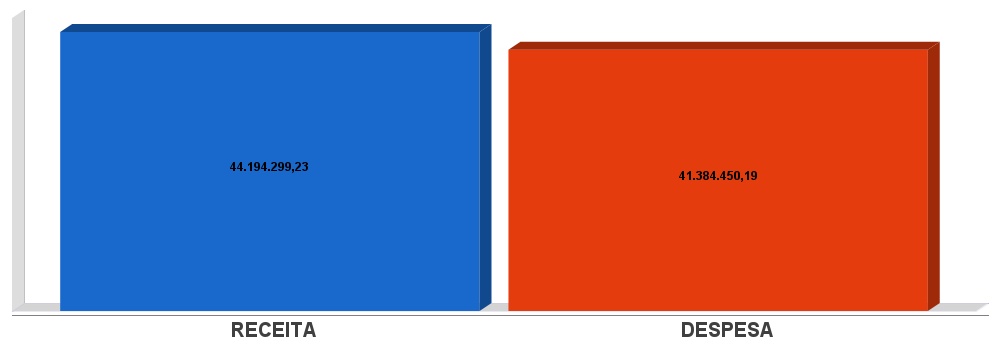 metas de arrecadaçãoLei Complementar nº 101/2000, Art. 8º e Art. 13LRF, Art. 8° - Até trinta dias após a publicação dos orçamentos, nos termos em que dispuser a lei de diretrizes orçamentárias e observado o disposto na alínea "c" do inciso I do Art. 4°, o Poder Executivo estabelecerá a programação financeira e o cronograma de execução mensal de desembolso.Parágrafo único. Os recursos legalmente vinculados a finalidade específica serão utilizados exclusivamente para atender ao objeto de sua vinculação, ainda que em exercício diverso daquele em que ocorrer o ingresso.LRF, Art. 13 - No prazo previsto no Art. 8°, as receitas previstas serão desdobradas, pelo Poder Executivo, em metas bimestrais de arrecadação, com a especificação, em separado, quando cabível, das medidas de combate à evasão e à sonegação, da quantidade e valores de ações ajuizadas para cobrança da dívida ativa, bem como da evolução do montante dos créditos tributários passíveis de cobrança administrativa.metas de arrecadaçãoLei Complementar nº 101/2000, Art. 8º e Art. 13metas de arrecadaçãoLei Complementar nº 101/2000, Art. 8º e Art. 13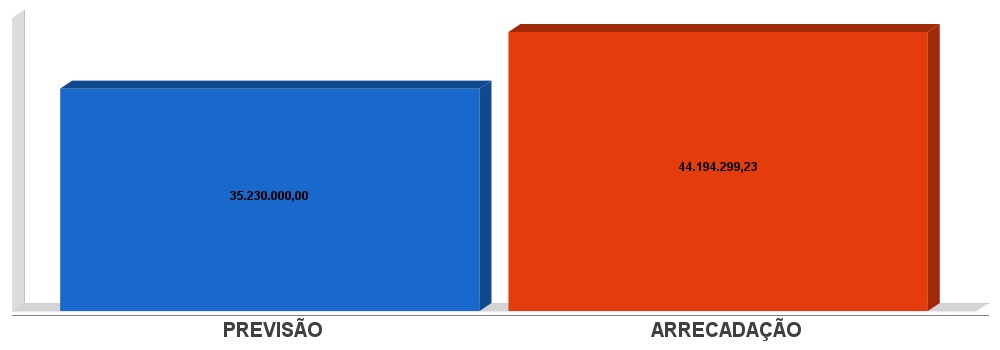 cronograma de desembolsoLei Complementar nº 101/2000, Art. 8º e Art. 13LRF, Art. 8° - Até trinta dias após a publicação dos orçamentos, nos termos em que dispuser a lei de diretrizes orçamentárias e observado o disposto na alínea c do inciso I do Art. 4°, o Poder Executivo estabelecerá a programação financeira e o cronograma de execução mensal de desembolso.Parágrafo único. Os recursos legalmente vinculados a finalidade específica serão utilizados exclusivamente para atender ao objeto de sua vinculação, ainda que em exercício diverso daquele em que ocorrer o ingresso.LRF, Art. 13 - No prazo previsto no Art. 8°, as receitas previstas serão desdobradas, pelo Poder Executivo, em metas bimestrais de arrecadação, com a especificação, em separado, quando cabível, das medidas de combate à evasão e à sonegação, da quantidade e valores de ações ajuizadas para cobrança da dívida ativa, bem como da evolução do montante dos créditos tributários passíveis de cobrança administrativa.cronograma de desembolsoLei Complementar nº 101/2000, Art. 8º e Art. 13cronograma de desembolsoLei Complementar nº 101/2000, Art. 8º e Art. 13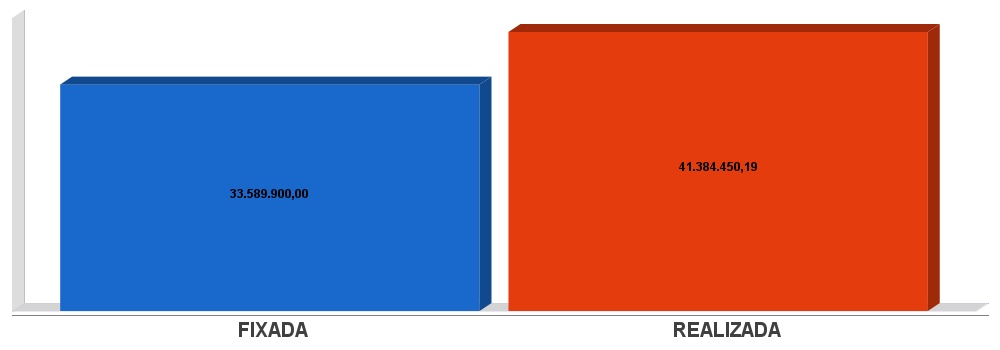 APLICAÇÃO DE RECURSOS EM AÇÕES E SERVIÇOS PÚBLICOS DE SAÚDEADCT, Art. 77, III e Emenda Constitucional n°29 de 13/09/2000EC 29/2000, Art. 7º - O Ato das Disposições Constitucionais Transitórias passa a vigorar acrescido do seguinte Art. 77:"III - no caso dos Municípios e do Distrito Federal, quinze por cento do produto da arrecadação dos impostos a que se refere o Art. 156 e dos recursos de que tratam os Art´s. 158 e 159, inciso I, alínea b e § 3º." APLICAÇÃO DE RECURSOS EM AÇÕES E SERVIÇOS PÚBLICOS DE SAÚDEADCT, Art. 77, III e Emenda Constitucional n°29 de 13/09/2000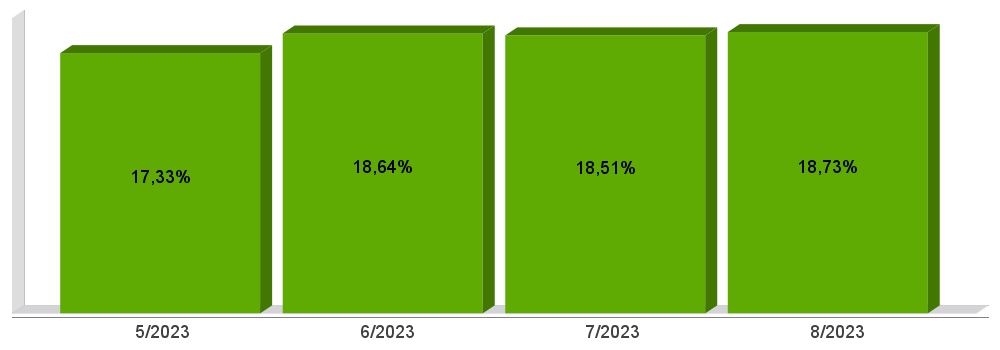 APLICAÇÃO DE RECURSOS EM AÇÕES E SERVIÇOS PÚBLICOS DE SAÚDEADCT, Art. 77, III e Emenda Constitucional n°29 de 13/09/2000 – EvoluçãoAPLICAÇÃO DE RECURSOS NA
MANUTENÇÃO E DESENVOLVIMENTO DO ENSINOConstituição Federal, Art. 212 e LDB, Art. 72CF, Art. 212 - A União aplicará, anualmente, nunca menos de dezoito, e os Estados, o Distrito Federal e os Municípios vinte e cinco por cento, no mínimo, da receita resultante de impostos, compreendida a proveniente de transferências, na manutenção e desenvolvimento do ensino.LDB, Art. 72 - As receitas e despesas com manutenção e desenvolvimento do ensino serão apuradas e publicadas nos balanços do Poder Público, assim como nos relatórios a que se refere o § 3º do Art. 165 da Constituição Federal.APLICAÇÃO DE RECURSOS NA
MANUTENÇÃO E DESENVOLVIMENTO DO ENSINOConstituição Federal, Art. 212 e LDB, Art. 72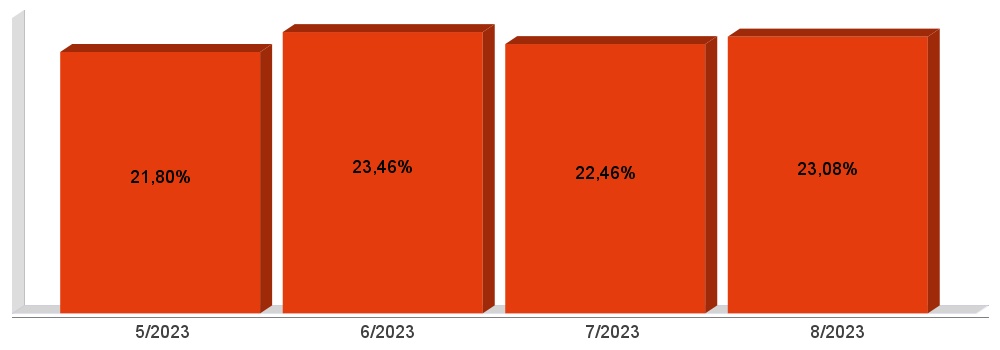 APLICAÇÃO DE RECURSOS NA
MANUTENÇÃO E DESENVOLVIMENTO DO ENSINOConstituição Federal, Art. 212 e LDB, Art. 72 – EvoluçãoAPLICAÇÃO DE 70% DOS RECURSOS DO FUNDEB NA REMUNERAÇÃO DOS PROFISSIONAIS DO MAGISTÉRIO DA EDUCAÇÃO BÁSICA EC 108/2020, Lei N°14.113APLICAÇÃO DE 70% DOS RECURSOS DO FUNDEB NA REMUNERAÇÃO DOS PROFISSIONAIS DO MAGISTÉRIO DA EDUCAÇÃO BÁSICA EC 108/2020, Lei N°14.113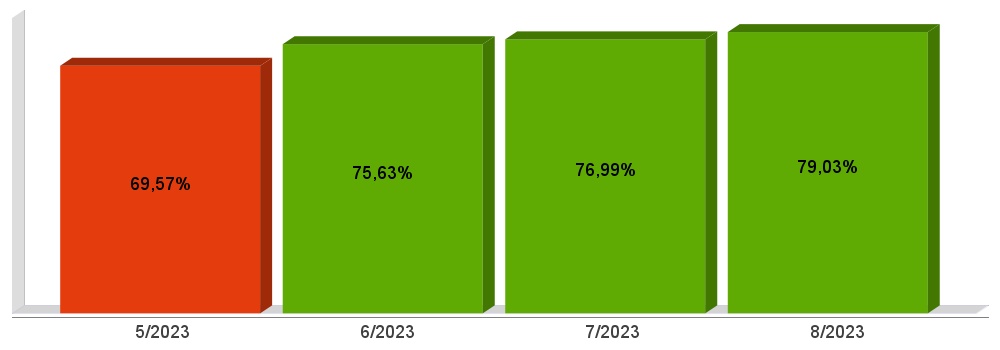 DESPESAS COM PESSOAL DO PODER EXECUTIVOConstituição Federal, Art. 169, caput
Lei Complementar n°101/2000, Art. 19, III e Art. 20, III CF, Art. 169 - A despesa com pessoal ativo e inativo da União, dos Estados, do Distrito Federal e dos Municípios não poderá exceder os limites estabelecidos em lei complementar.LRF, Art. 19 - Para os fins do disposto no caput do Art. 169 da Constituição, a despesa total com pessoal, em cada período de apuração e em cada ente da Federação, não poderá exceder os percentuais da receita corrente líquida, a seguir discriminados:III - Municípios: 60% (sessenta por cento)LRF, Art. 20 - A repartição dos limites globais do Art. 19 não poderá exceder os seguintes percentuais:III - na esfera municipal:a) 6% (seis por cento) para o Legislativo, incluído o Tribunal de Contas do Município, quando houver;b) 54% (cinquenta e quatro por cento) para o Executivo.DESPESAS COM PESSOAL DO PODER EXECUTIVOConstituição Federal, Art. 169, caput
Lei Complementar n°101/2000, Art. 19, III e Art. 20, III DESPESAS COM PESSOAL DO PODER EXECUTIVOConstituição Federal, Art. 169, caput
Lei Complementar n°101/2000, Art. 19, III e Art. 20, III 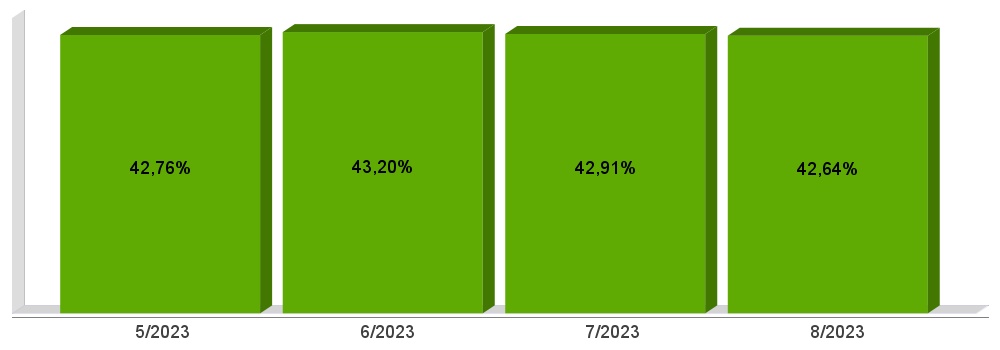 DESPESAS COM PESSOAL DO PODER LEGISLATIVOConstituição Federal, Art. 169, caput
Lei Complementar n°101/2000, Art. 19, III e Art. 20, III DESPESAS COM PESSOAL DO PODER LEGISLATIVOConstituição Federal, Art. 169, caput
Lei Complementar n°101/2000, Art. 19, III e Art. 20, III 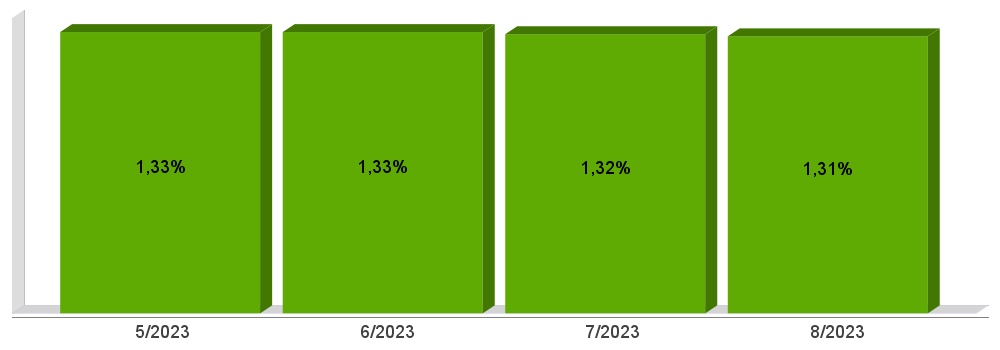 DESPESAS COM PESSOAL CONSOLIDADOConstituição Federal, Art. 169, caput
Lei Complementar n°101/2000, Art. 19, III e Art. 20, III DESPESAS COM PESSOAL CONSOLIDADOConstituição Federal, Art. 169, caput
Lei Complementar n°101/2000, Art. 19, III e Art. 20, III 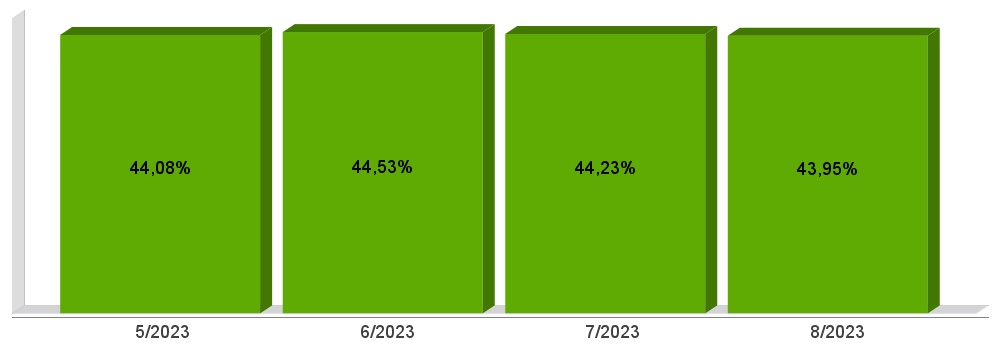 DESPESAS COM PESSOAL CONSOLIDADOConstituição Federal, Art. 169, caput
Lei Complementar n°101/2000, Art. 19, III e Art. 20, III ACOMPANHAMENTO DAS AÇÕES DE
INVESTIMENTOS PREVISTAS NA LDO E LOA Lei Complementar n° 101/2000, Art. 9°, § 4°LRF, Art. 59 - O Poder Legislativo, diretamente ou com o auxílio dos Tribunais de Contas, e o sistema de controle interno de cada Poder e do Ministério Público, fiscalizarão o cumprimento das normas desta Lei Complementar, com ênfase no que se refere a:I - Cumprimento das metas estabelecidas na lei de diretrizes orçamentárias.Receita Arrecadada até 2º QuadrimestreReceita Arrecadada até 2º QuadrimestreExercício Valores 201924.669.069,94202030.251.676,50202133.125.045,92202242.867.091,49Receita Arrecadada até 2º Quadrimestre/2023Receita Arrecadada até 2º Quadrimestre/2023Receita Orçamentária44.194.299,23Média Mensal5.524.287,40Evolução da Receita OrçamentariaDespesa Realizada até 2º QuadrimestreDespesa Realizada até 2º QuadrimestreDespesa Realizada até 2º QuadrimestreExercício EmpenhadoLiquidado201930.491.664,2224.667.990,23202032.833.829,3225.849.599,28202135.588.846,8128.545.476,54202248.110.557,6740.628.658,65Despesa até 2º Quadrimestre/2023Despesa até 2º Quadrimestre/2023Despesa até 2º Quadrimestre/2023Despesa Orçamentária47.969.243,5741.384.450,19Média Mensal5.996.155,455.173.056,27Evolução da Despesa Orçamentaria RealizadaReceita Corrente Líquida (RCL) Arrecadada até 2º QuadrimestreReceita Corrente Líquida (RCL) Arrecadada até 2º QuadrimestreExercício Valores 201923.920.487,98202027.158.280,94202130.822.138,32202240.051.422,62Receita Corrente Líquida Arrecadada até 2º Quadrimestre/2023Receita Corrente Líquida Arrecadada até 2º Quadrimestre/2023Receita Corrente Líquida43.459.732,74Média Mensal5.432.466,59Evolução da Receita Corrente Líquida (RCL)Receitas Arrecadadas Receitas Arrecadadas Receitas Correntes (I) 43.459.732,74 Receita Tributária6.583.175,65Receita de Contribuições541.754,79Receita Patrimonial817.337,00Receita Agropecuária0,00Receita Industrial0,00Receita de Serviços47.000,00Transferências Correntes41.112.322,91(-) Deduções das Transferências Correntes-5.828.346,97Outras Receitas Correntes186.489,36Receitas de Capital (II) 734.566,49 Operações de Crédito0,00Alienação de Bens0,00Amortização de Empréstimos20.203,75Transferências de Capital714.362,74Outras Receitas de Capital0,00Total (III) = (I+II) 44.194.299,23 Despesas Liquidadas Por Função de Governo Despesas Liquidadas Por Função de Governo 01 - Legislativa738.961,0104 - Administração3.425.257,4706 - Segurança Pública325.326,2508 - Assistência Social1.942.723,8009 - Previdência Social169.802,0310 - Saúde9.235.117,3112 - Educação10.086.018,0313 - Cultura210.457,2215 - Urbanismo2.749.917,0716 - Habitação13.480,9717 - Saneamento268.310,0618 - Gestão Ambiental36.915,5620 - Agricultura2.524.586,8122 - Indústria2.024.124,0923 - Comércio e Serviços950.250,1426 - Transporte4.782.720,8627 - Desporto e Lazer748.438,1128 - Encargos Especiais1.152.043,4099 - Reserva de Contingência0,00Total (IV) 41.384.450,19 Execução Orçamentária e Financeira Execução Orçamentária e Financeira Superávit Financeiro do Exercício Anterior (V)7.216.597,88Superávit Financeiro Apurado Até o Quadrimestre (VI) = (III-IV)2.809.849,04 Restos a Pagar Não Processados (VIII)- 2.533.529,45Superávit (VII) = (V + VI) 7.492.917,47 Receitas Orçamentárias Previsão Arrecadação Diferença Receitas Correntes (I) 35.230.000,00 43.459.732,74 8.229.732,74 Receita Tributária0,006.583.175,656.583.175,65Receita de Contribuições0,00541.754,79541.754,79Receita Patrimonial0,00817.337,00817.337,00Receita Agropecuária0,000,000,00Receita Industrial0,000,000,00Receita de Serviços0,0047.000,0047.000,00Transferências Correntes0,0041.112.322,9141.112.322,91(-) Deduções das Transferências Correntes0,00-5.828.346,97-5.828.346,97Outras Receitas Correntes35.230.000,00186.489,36-35.043.510,64Receitas de Capital (II) 0,00 734.566,49 734.566,49 Operações de Crédito0,000,000,00Alienação de Bens0,000,000,00Amortização de Empréstimos0,0020.203,7520.203,75Transferências de Capital0,00714.362,74714.362,74Outras Receitas de Capital0,000,000,00Total (III) = (I+II) 35.230.000,00 44.194.299,23 8.964.299,23 Despesas Orçamentárias Fixadas Realizadas Diferença Despesas Correntes (I) 33.589.900,00 37.550.669,71 -3.960.769,71 Pessoal e Encargos Sociais0,0019.252.605,50-19.252.605,50Juros e Amortização da Dívida0,00296.319,10-296.319,10Outras Despesas Correntes33.589.900,0018.001.745,1115.588.154,89Despesas de Capital (II) 0,00 3.833.780,48 -3.833.780,48 Investimentos0,003.592.632,72-3.592.632,72Inversões Financeiras0,000,000,00Amortização da Dívida Fundada Interna0,00241.147,76-241.147,76Reserva de contingência (III) 0,00 0,00 0,00 Reserva de contingência0,000,000,00Total (IV) = (I+II+III) 33.589.900,00 41.384.450,19 -7.794.550,19 Receita bruta de Impostos e Transferências (I) 35.457.047,37 Despesas por função/subfunção (II) 9.235.117,31 Deduções (III) 2.594.229,07 Despesas para efeito de cálculo (IV) = (II-III) 6.640.888,24 Mínimo a ser aplicado 5.318.557,11 Aplicado à maior 1.322.331,13 Percentual aplicado = (IV) / (I) x 100 18,73 Receita bruta de Impostos e Transferências (I) 35.457.047,37 Despesas por função/subfunção (II) 9.639.510,83 Deduções (III) 869.806,35 Resultado líquido da transf. do FUNDEB (IV) 587.446,26 Despesas para efeito de cálculo (V) = (II-III-IV) 8.182.258,22 Mínimo a ser aplicado 8.864.261,84 Aplicado à Menor - 682.003,62 Percentual aplicado = (V) / (I) x 100 23,08 Receita do FUNDEB (I) 6.415.421,36 Despesas (II) 5.070.256,50 Mínimo a ser Aplicado 4.490.795,00 Aplicado à Maior 579.461,50 Percentual Aplicado = (II) / (I) x 100 79,03 Receita Corrente Líquida Arrecadada nos Últimos 12 (doze) Meses (I) 63.216.445,57 Despesa Líquida com Pessoal Realizada nos Últimos 12 (doze) Meses (II) 26.956.421,06 Limite Prudencial - 51,30% 32.430.036,58 Limite Máximo - 54,00% 34.136.880,61 Percentual aplicado = (II) / (I) x 100 42,64 Receita Corrente Líquida Arrecadada nos Últimos 12 (doze) Meses (I) 63.216.445,57 Despesa Líquida com Pessoal Realizada nos Últimos 12 (doze) Meses (II) 829.942,24 Limite Prudencial - 5,70% 3.603.337,40 Limite Máximo - 6,00% 3.792.986,73 Percentual aplicado = (II) / (I) x 100 1,31 Receita Corrente Líquida Arrecadada nos Últimos 12 (doze) Meses (I) 63.216.445,57 Despesa Líquida com Pessoal Realizada nos Últimos 12 (doze) Meses (II) 27.786.363,30 Limite Prudencial - 57,00% 36.033.373,97 Limite Máximo - 60,00% 37.929.867,34 Percentual aplicado = (II) / (I) x 100 43,95 Unidade Gestora: 01 - PREFEITURA MUNICIPAL DE MONDAÍ Unidade Gestora: 01 - PREFEITURA MUNICIPAL DE MONDAÍ Unidade Gestora: 01 - PREFEITURA MUNICIPAL DE MONDAÍ Unidade Gestora: 01 - PREFEITURA MUNICIPAL DE MONDAÍ Unidade Gestora: 01 - PREFEITURA MUNICIPAL DE MONDAÍ Unidade Gestora: 01 - PREFEITURA MUNICIPAL DE MONDAÍ Projeto/Atividade Previsão Suplementações Anulações Execução Saldo atual 1002 - Aquisição de Veículo para o Gabinete do Prefeito1002 - Aquisição de Veículo para o Gabinete do Prefeito1002 - Aquisição de Veículo para o Gabinete do Prefeito1002 - Aquisição de Veículo para o Gabinete do Prefeito1002 - Aquisição de Veículo para o Gabinete do Prefeito1002 - Aquisição de Veículo para o Gabinete do Prefeito170.000,000,000,000,00170.000,001070 - Implantação Centro Desenvolvimento Tecnológico1070 - Implantação Centro Desenvolvimento Tecnológico1070 - Implantação Centro Desenvolvimento Tecnológico1070 - Implantação Centro Desenvolvimento Tecnológico1070 - Implantação Centro Desenvolvimento Tecnológico1070 - Implantação Centro Desenvolvimento Tecnológico200.000,000,000,000,00200.000,001075 - Construção/Adaptação Centro Administrativo Municipal1075 - Construção/Adaptação Centro Administrativo Municipal1075 - Construção/Adaptação Centro Administrativo Municipal1075 - Construção/Adaptação Centro Administrativo Municipal1075 - Construção/Adaptação Centro Administrativo Municipal1075 - Construção/Adaptação Centro Administrativo Municipal1.000.000,000,001.000.000,000,000,001110 - Construção/Adaptação Centros de Eventos/Pavilhões Multi Uso1110 - Construção/Adaptação Centros de Eventos/Pavilhões Multi Uso1110 - Construção/Adaptação Centros de Eventos/Pavilhões Multi Uso1110 - Construção/Adaptação Centros de Eventos/Pavilhões Multi Uso1110 - Construção/Adaptação Centros de Eventos/Pavilhões Multi Uso1110 - Construção/Adaptação Centros de Eventos/Pavilhões Multi Uso60.000,0055.000,000,00107.431,727.568,281130 - Construção/Adaptação de Praças/Centros Esportivos e Recreativos1130 - Construção/Adaptação de Praças/Centros Esportivos e Recreativos1130 - Construção/Adaptação de Praças/Centros Esportivos e Recreativos1130 - Construção/Adaptação de Praças/Centros Esportivos e Recreativos1130 - Construção/Adaptação de Praças/Centros Esportivos e Recreativos1130 - Construção/Adaptação de Praças/Centros Esportivos e Recreativos150.000,00966.563,3130.000,00675.288,15411.275,161180 - Incentivos a Expansão Comercial e Industrial1180 - Incentivos a Expansão Comercial e Industrial1180 - Incentivos a Expansão Comercial e Industrial1180 - Incentivos a Expansão Comercial e Industrial1180 - Incentivos a Expansão Comercial e Industrial1180 - Incentivos a Expansão Comercial e Industrial150.000,00307.265,240,00308.389,73148.875,511190 - Promoção da Política Municipal de Habitação1190 - Promoção da Política Municipal de Habitação1190 - Promoção da Política Municipal de Habitação1190 - Promoção da Política Municipal de Habitação1190 - Promoção da Política Municipal de Habitação1190 - Promoção da Política Municipal de Habitação120.000,0047.000,000,0067.200,0099.800,001220 - Aquisição de Veículo para Secretaria da Agricultura1220 - Aquisição de Veículo para Secretaria da Agricultura1220 - Aquisição de Veículo para Secretaria da Agricultura1220 - Aquisição de Veículo para Secretaria da Agricultura1220 - Aquisição de Veículo para Secretaria da Agricultura1220 - Aquisição de Veículo para Secretaria da Agricultura50.000,000,000,000,0050.000,001240 - Implantação Patrulha Agrícola1240 - Implantação Patrulha Agrícola1240 - Implantação Patrulha Agrícola1240 - Implantação Patrulha Agrícola1240 - Implantação Patrulha Agrícola1240 - Implantação Patrulha Agrícola30.000,0045.879,450,0059.770,0016.109,451250 - Ampliação Abastecimento de Água Potável para Comunidades Rurais1250 - Ampliação Abastecimento de Água Potável para Comunidades Rurais1250 - Ampliação Abastecimento de Água Potável para Comunidades Rurais1250 - Ampliação Abastecimento de Água Potável para Comunidades Rurais1250 - Ampliação Abastecimento de Água Potável para Comunidades Rurais1250 - Ampliação Abastecimento de Água Potável para Comunidades Rurais100.000,0084.230,8910.000,00156.246,6017.984,291260 - Implantação/Adaptações de Estações de Captação e Tratamento de Água1260 - Implantação/Adaptações de Estações de Captação e Tratamento de Água1260 - Implantação/Adaptações de Estações de Captação e Tratamento de Água1260 - Implantação/Adaptações de Estações de Captação e Tratamento de Água1260 - Implantação/Adaptações de Estações de Captação e Tratamento de Água1260 - Implantação/Adaptações de Estações de Captação e Tratamento de Água50.000,000,000,0023.120,0026.880,001270 - Obras de Pavimentação Asfáltica e Calçamento de Vias Públicas1270 - Obras de Pavimentação Asfáltica e Calçamento de Vias Públicas1270 - Obras de Pavimentação Asfáltica e Calçamento de Vias Públicas1270 - Obras de Pavimentação Asfáltica e Calçamento de Vias Públicas1270 - Obras de Pavimentação Asfáltica e Calçamento de Vias Públicas1270 - Obras de Pavimentação Asfáltica e Calçamento de Vias Públicas500.000,00775.059,99500,00614.247,00660.312,991320 - Expansão do Sistema de Iluminação Pública1320 - Expansão do Sistema de Iluminação Pública1320 - Expansão do Sistema de Iluminação Pública1320 - Expansão do Sistema de Iluminação Pública1320 - Expansão do Sistema de Iluminação Pública1320 - Expansão do Sistema de Iluminação Pública100.000,00150.000,000,00244.420,005.580,001335 - Aquisição de Máquinas e Veículos para o Setor de Transportes1335 - Aquisição de Máquinas e Veículos para o Setor de Transportes1335 - Aquisição de Máquinas e Veículos para o Setor de Transportes1335 - Aquisição de Máquinas e Veículos para o Setor de Transportes1335 - Aquisição de Máquinas e Veículos para o Setor de Transportes1335 - Aquisição de Máquinas e Veículos para o Setor de Transportes50.000,001.221.100,000,001.271.083,5416,461430 - Obras de Infra-estrutura Urbana1430 - Obras de Infra-estrutura Urbana1430 - Obras de Infra-estrutura Urbana1430 - Obras de Infra-estrutura Urbana1430 - Obras de Infra-estrutura Urbana1430 - Obras de Infra-estrutura Urbana100.000,000,000,0022.177,9877.822,021440 - Construção de Pontes e Pontilhões1440 - Construção de Pontes e Pontilhões1440 - Construção de Pontes e Pontilhões1440 - Construção de Pontes e Pontilhões1440 - Construção de Pontes e Pontilhões1440 - Construção de Pontes e Pontilhões50.000,000,000,000,0050.000,009999 - Reserva de Contingência9999 - Reserva de Contingência9999 - Reserva de Contingência9999 - Reserva de Contingência9999 - Reserva de Contingência9999 - Reserva de Contingência30.000,000,000,000,0030.000,000005 - Pagamento de Inativos, Pensionistas e Complementos de Proventos de Aposentadoria0005 - Pagamento de Inativos, Pensionistas e Complementos de Proventos de Aposentadoria0005 - Pagamento de Inativos, Pensionistas e Complementos de Proventos de Aposentadoria0005 - Pagamento de Inativos, Pensionistas e Complementos de Proventos de Aposentadoria0005 - Pagamento de Inativos, Pensionistas e Complementos de Proventos de Aposentadoria0005 - Pagamento de Inativos, Pensionistas e Complementos de Proventos de Aposentadoria280.000,000,000,00169.802,03110.197,970007 - Pagamento de Restituições de Convênios e/ou Congêneres0007 - Pagamento de Restituições de Convênios e/ou Congêneres0007 - Pagamento de Restituições de Convênios e/ou Congêneres0007 - Pagamento de Restituições de Convênios e/ou Congêneres0007 - Pagamento de Restituições de Convênios e/ou Congêneres0007 - Pagamento de Restituições de Convênios e/ou Congêneres20.000,00104.044,010,00104.044,0120.000,000010 - Contribuições ao PASEP0010 - Contribuições ao PASEP0010 - Contribuições ao PASEP0010 - Contribuições ao PASEP0010 - Contribuições ao PASEP0010 - Contribuições ao PASEP550.000,000,000,00500.000,0050.000,000020 - Amortização e Encargos da Dívida Fundada0020 - Amortização e Encargos da Dívida Fundada0020 - Amortização e Encargos da Dívida Fundada0020 - Amortização e Encargos da Dívida Fundada0020 - Amortização e Encargos da Dívida Fundada0020 - Amortização e Encargos da Dívida Fundada800.000,000,000,00760.000,0040.000,000070 - Pagamento de Sentenças/Precatórios Judiciais0070 - Pagamento de Sentenças/Precatórios Judiciais0070 - Pagamento de Sentenças/Precatórios Judiciais0070 - Pagamento de Sentenças/Precatórios Judiciais0070 - Pagamento de Sentenças/Precatórios Judiciais0070 - Pagamento de Sentenças/Precatórios Judiciais150.000,000,000,0080.578,3269.421,682020 - Atividades Gabinete Prefeito2020 - Atividades Gabinete Prefeito2020 - Atividades Gabinete Prefeito2020 - Atividades Gabinete Prefeito2020 - Atividades Gabinete Prefeito2020 - Atividades Gabinete Prefeito710.000,004.200,004.200,00504.975,77205.024,232030 - Procuradoria Geral do Município2030 - Procuradoria Geral do Município2030 - Procuradoria Geral do Município2030 - Procuradoria Geral do Município2030 - Procuradoria Geral do Município2030 - Procuradoria Geral do Município400.000,0010.200,005.000,00253.985,99151.214,012040 - Assessoria de Gestão Administrativa2040 - Assessoria de Gestão Administrativa2040 - Assessoria de Gestão Administrativa2040 - Assessoria de Gestão Administrativa2040 - Assessoria de Gestão Administrativa2040 - Assessoria de Gestão Administrativa270.000,0030.000,0030.000,00224.249,2445.750,762050 - Coordenação do Sistema de Controle Interno2050 - Coordenação do Sistema de Controle Interno2050 - Coordenação do Sistema de Controle Interno2050 - Coordenação do Sistema de Controle Interno2050 - Coordenação do Sistema de Controle Interno2050 - Coordenação do Sistema de Controle Interno300.000,000,000,00102.133,07197.866,932060 - Assessoria de Imprensa e Comunicação Oficial2060 - Assessoria de Imprensa e Comunicação Oficial2060 - Assessoria de Imprensa e Comunicação Oficial2060 - Assessoria de Imprensa e Comunicação Oficial2060 - Assessoria de Imprensa e Comunicação Oficial2060 - Assessoria de Imprensa e Comunicação Oficial320.000,0065.000,0010.000,00317.537,5257.462,482070 - Gerência de Administração Geral2070 - Gerência de Administração Geral2070 - Gerência de Administração Geral2070 - Gerência de Administração Geral2070 - Gerência de Administração Geral2070 - Gerência de Administração Geral1.320.000,00350.850,00124.500,001.415.696,47130.653,532080 - Gerência de Administração Financeira2080 - Gerência de Administração Financeira2080 - Gerência de Administração Financeira2080 - Gerência de Administração Financeira2080 - Gerência de Administração Financeira2080 - Gerência de Administração Financeira780.000,00129.582,060,00903.183,746.398,322085 - Gerência de Controle Urbanístico2085 - Gerência de Controle Urbanístico2085 - Gerência de Controle Urbanístico2085 - Gerência de Controle Urbanístico2085 - Gerência de Controle Urbanístico2085 - Gerência de Controle Urbanístico200.000,0016.000,0016.000,00118.585,6881.414,322090 - Defesa Civil - Resposta aos Desastres2090 - Defesa Civil - Resposta aos Desastres2090 - Defesa Civil - Resposta aos Desastres2090 - Defesa Civil - Resposta aos Desastres2090 - Defesa Civil - Resposta aos Desastres2090 - Defesa Civil - Resposta aos Desastres30.000,000,000,00621,0029.379,002100 - Contribuições e Auxílios à Entidades Municipalistas2100 - Contribuições e Auxílios à Entidades Municipalistas2100 - Contribuições e Auxílios à Entidades Municipalistas2100 - Contribuições e Auxílios à Entidades Municipalistas2100 - Contribuições e Auxílios à Entidades Municipalistas2100 - Contribuições e Auxílios à Entidades Municipalistas130.000,000,000,00119.390,4010.609,602113 - Promoção da Política Municipal de Apoio a Pessoa Idosa2113 - Promoção da Política Municipal de Apoio a Pessoa Idosa2113 - Promoção da Política Municipal de Apoio a Pessoa Idosa2113 - Promoção da Política Municipal de Apoio a Pessoa Idosa2113 - Promoção da Política Municipal de Apoio a Pessoa Idosa2113 - Promoção da Política Municipal de Apoio a Pessoa Idosa180.000,000,000,00106.754,8673.245,142115 - Proteção Social Básica ao Idoso / FMI2115 - Proteção Social Básica ao Idoso / FMI2115 - Proteção Social Básica ao Idoso / FMI2115 - Proteção Social Básica ao Idoso / FMI2115 - Proteção Social Básica ao Idoso / FMI2115 - Proteção Social Básica ao Idoso / FMI110.000,0096.750,000,0064.807,92141.942,082165 - Proteção Social a Criança e Adolescente - CT2165 - Proteção Social a Criança e Adolescente - CT2165 - Proteção Social a Criança e Adolescente - CT2165 - Proteção Social a Criança e Adolescente - CT2165 - Proteção Social a Criança e Adolescente - CT2165 - Proteção Social a Criança e Adolescente - CT260.000,00300,00300,00162.670,1597.329,852176 - Coordenadoria de Habitação de Interesse Social2176 - Coordenadoria de Habitação de Interesse Social2176 - Coordenadoria de Habitação de Interesse Social2176 - Coordenadoria de Habitação de Interesse Social2176 - Coordenadoria de Habitação de Interesse Social2176 - Coordenadoria de Habitação de Interesse Social80.000,000,000,0012.280,9767.719,032182 - Proteção a Criança em Situação de Risco2182 - Proteção a Criança em Situação de Risco2182 - Proteção a Criança em Situação de Risco2182 - Proteção a Criança em Situação de Risco2182 - Proteção a Criança em Situação de Risco2182 - Proteção a Criança em Situação de Risco120.000,00165.250,000,00125.146,96160.103,042305 - Manutenção Atividades Culturais2305 - Manutenção Atividades Culturais2305 - Manutenção Atividades Culturais2305 - Manutenção Atividades Culturais2305 - Manutenção Atividades Culturais2305 - Manutenção Atividades Culturais450.000,0030.000,0030.000,00270.675,74179.324,262310 - Atividades Desportivas2310 - Atividades Desportivas2310 - Atividades Desportivas2310 - Atividades Desportivas2310 - Atividades Desportivas2310 - Atividades Desportivas750.000,0025.000,0025.000,00529.393,20220.606,802320 - Promoção do Turismo2320 - Promoção do Turismo2320 - Promoção do Turismo2320 - Promoção do Turismo2320 - Promoção do Turismo2320 - Promoção do Turismo160.000,00153.623,0050.000,00242.620,4521.002,552325 - Promoção Festa da Fruta2325 - Promoção Festa da Fruta2325 - Promoção Festa da Fruta2325 - Promoção Festa da Fruta2325 - Promoção Festa da Fruta2325 - Promoção Festa da Fruta600.000,00180.000,0050.000,00662.879,1667.120,842370 - Planejamento e Desenvolvimento Econômico2370 - Planejamento e Desenvolvimento Econômico2370 - Planejamento e Desenvolvimento Econômico2370 - Planejamento e Desenvolvimento Econômico2370 - Planejamento e Desenvolvimento Econômico2370 - Planejamento e Desenvolvimento Econômico380.000,0054.050,005.650,00358.301,4670.098,542380 - Atividades de Desenvolvimento Tecnológico2380 - Atividades de Desenvolvimento Tecnológico2380 - Atividades de Desenvolvimento Tecnológico2380 - Atividades de Desenvolvimento Tecnológico2380 - Atividades de Desenvolvimento Tecnológico2380 - Atividades de Desenvolvimento Tecnológico2.500.000,001.395.000,000,001.648.000,002.247.000,002420 - Manutenção Atividades de Promoção Rural2420 - Manutenção Atividades de Promoção Rural2420 - Manutenção Atividades de Promoção Rural2420 - Manutenção Atividades de Promoção Rural2420 - Manutenção Atividades de Promoção Rural2420 - Manutenção Atividades de Promoção Rural1.500.000,0080.000,000,001.277.607,51302.392,492430 - Manutenção Política de Incentivos à Produção Agrícola2430 - Manutenção Política de Incentivos à Produção Agrícola2430 - Manutenção Política de Incentivos à Produção Agrícola2430 - Manutenção Política de Incentivos à Produção Agrícola2430 - Manutenção Política de Incentivos à Produção Agrícola2430 - Manutenção Política de Incentivos à Produção Agrícola1.600.000,000,000,001.301.144,31298.855,692440 - Manutenção Sistemas de Abastecimento de Água2440 - Manutenção Sistemas de Abastecimento de Água2440 - Manutenção Sistemas de Abastecimento de Água2440 - Manutenção Sistemas de Abastecimento de Água2440 - Manutenção Sistemas de Abastecimento de Água2440 - Manutenção Sistemas de Abastecimento de Água100.000,0085.900,000,00157.594,8728.305,132450 - Sistema de Inspeção Animal2450 - Sistema de Inspeção Animal2450 - Sistema de Inspeção Animal2450 - Sistema de Inspeção Animal2450 - Sistema de Inspeção Animal2450 - Sistema de Inspeção Animal210.000,0050.000,0030.000,00191.875,1938.124,812455 - Atividades do Programa de Gestão Ambiental2455 - Atividades do Programa de Gestão Ambiental2455 - Atividades do Programa de Gestão Ambiental2455 - Atividades do Programa de Gestão Ambiental2455 - Atividades do Programa de Gestão Ambiental2455 - Atividades do Programa de Gestão Ambiental90.000,0055.000,000,0055.291,7289.708,282465 - Atividades de Segurança Pública2465 - Atividades de Segurança Pública2465 - Atividades de Segurança Pública2465 - Atividades de Segurança Pública2465 - Atividades de Segurança Pública2465 - Atividades de Segurança Pública270.000,00201.550,9524.000,00180.862,93266.688,022470 - Manutenção da Iluminação Pública2470 - Manutenção da Iluminação Pública2470 - Manutenção da Iluminação Pública2470 - Manutenção da Iluminação Pública2470 - Manutenção da Iluminação Pública2470 - Manutenção da Iluminação Pública570.000,0032.800,000,00523.755,1679.044,842475 - Manutenção Corpo de Bombeiros2475 - Manutenção Corpo de Bombeiros2475 - Manutenção Corpo de Bombeiros2475 - Manutenção Corpo de Bombeiros2475 - Manutenção Corpo de Bombeiros2475 - Manutenção Corpo de Bombeiros270.000,0062.887,680,00234.052,9498.834,742480 - Serviços de Recolha de Lixo2480 - Serviços de Recolha de Lixo2480 - Serviços de Recolha de Lixo2480 - Serviços de Recolha de Lixo2480 - Serviços de Recolha de Lixo2480 - Serviços de Recolha de Lixo780.000,000,000,00767.851,9512.148,052490 - Manutenção dos Serviços Urbanos2490 - Manutenção dos Serviços Urbanos2490 - Manutenção dos Serviços Urbanos2490 - Manutenção dos Serviços Urbanos2490 - Manutenção dos Serviços Urbanos2490 - Manutenção dos Serviços Urbanos1.620.000,0030.615,450,001.302.884,74347.730,712510 - Manutenção dos Serviços Viários2510 - Manutenção dos Serviços Viários2510 - Manutenção dos Serviços Viários2510 - Manutenção dos Serviços Viários2510 - Manutenção dos Serviços Viários2510 - Manutenção dos Serviços Viários3.900.000,00380.000,000,003.830.239,17449.760,83Total da Unidade25.670.000,00 7.440.702,03 1.445.150,00 23.130.849,32 8.534.702,71 Unidade Gestora: 02 - FUNDO MUNICIPAL SAÚDE MONDAÍ Unidade Gestora: 02 - FUNDO MUNICIPAL SAÚDE MONDAÍ Unidade Gestora: 02 - FUNDO MUNICIPAL SAÚDE MONDAÍ Unidade Gestora: 02 - FUNDO MUNICIPAL SAÚDE MONDAÍ Unidade Gestora: 02 - FUNDO MUNICIPAL SAÚDE MONDAÍ Unidade Gestora: 02 - FUNDO MUNICIPAL SAÚDE MONDAÍ Projeto/Atividade Previsão Suplementações Anulações Execução Saldo atual 1157 - Construção/Ampliação/Adaptação Unidades de Saúde1157 - Construção/Ampliação/Adaptação Unidades de Saúde1157 - Construção/Ampliação/Adaptação Unidades de Saúde1157 - Construção/Ampliação/Adaptação Unidades de Saúde1157 - Construção/Ampliação/Adaptação Unidades de Saúde1157 - Construção/Ampliação/Adaptação Unidades de Saúde50.000,000,0050.000,000,000,001160 - Aquisição de veículos para o Fundo da Saúde1160 - Aquisição de veículos para o Fundo da Saúde1160 - Aquisição de veículos para o Fundo da Saúde1160 - Aquisição de veículos para o Fundo da Saúde1160 - Aquisição de veículos para o Fundo da Saúde1160 - Aquisição de veículos para o Fundo da Saúde50.000,00719.984,000,00425.055,16344.928,842330 - Atividades Programas ESF - ACS, SB e NASF2330 - Atividades Programas ESF - ACS, SB e NASF2330 - Atividades Programas ESF - ACS, SB e NASF2330 - Atividades Programas ESF - ACS, SB e NASF2330 - Atividades Programas ESF - ACS, SB e NASF2330 - Atividades Programas ESF - ACS, SB e NASF3.800.000,00400.121,740,003.583.036,04617.085,702331 - Atividades do Centro de Atenção Psicossocial - CAPS2331 - Atividades do Centro de Atenção Psicossocial - CAPS2331 - Atividades do Centro de Atenção Psicossocial - CAPS2331 - Atividades do Centro de Atenção Psicossocial - CAPS2331 - Atividades do Centro de Atenção Psicossocial - CAPS2331 - Atividades do Centro de Atenção Psicossocial - CAPS615.000,0089.251,450,00607.558,0496.693,412333 - Atividades de Assistência Farmacêutica Básica2333 - Atividades de Assistência Farmacêutica Básica2333 - Atividades de Assistência Farmacêutica Básica2333 - Atividades de Assistência Farmacêutica Básica2333 - Atividades de Assistência Farmacêutica Básica2333 - Atividades de Assistência Farmacêutica Básica500.000,0073.162,050,00520.641,4652.520,592334 - Distribuição Suplementar de Medicamentos2334 - Distribuição Suplementar de Medicamentos2334 - Distribuição Suplementar de Medicamentos2334 - Distribuição Suplementar de Medicamentos2334 - Distribuição Suplementar de Medicamentos2334 - Distribuição Suplementar de Medicamentos850.000,000,000,00649.469,68200.530,322335 - Serviços de Assistência à Saúde da População p/ Procedimentos no MAC2335 - Serviços de Assistência à Saúde da População p/ Procedimentos no MAC2335 - Serviços de Assistência à Saúde da População p/ Procedimentos no MAC2335 - Serviços de Assistência à Saúde da População p/ Procedimentos no MAC2335 - Serviços de Assistência à Saúde da População p/ Procedimentos no MAC2335 - Serviços de Assistência à Saúde da População p/ Procedimentos no MAC2.830.000,001.615.736,53220.500,003.688.456,79536.779,742340 - Atividades de Atenção Básica em Saúde2340 - Atividades de Atenção Básica em Saúde2340 - Atividades de Atenção Básica em Saúde2340 - Atividades de Atenção Básica em Saúde2340 - Atividades de Atenção Básica em Saúde2340 - Atividades de Atenção Básica em Saúde1.935.000,00442.522,58100.000,001.646.879,54630.643,042350 - Atividades de Vigilância Sanitária2350 - Atividades de Vigilância Sanitária2350 - Atividades de Vigilância Sanitária2350 - Atividades de Vigilância Sanitária2350 - Atividades de Vigilância Sanitária2350 - Atividades de Vigilância Sanitária170.000,0016.546,735.000,00145.358,9436.187,792360 - Atividades de Vigilância Epidemiológica2360 - Atividades de Vigilância Epidemiológica2360 - Atividades de Vigilância Epidemiológica2360 - Atividades de Vigilância Epidemiológica2360 - Atividades de Vigilância Epidemiológica2360 - Atividades de Vigilância Epidemiológica260.000,0038.937,7310.000,00213.359,2875.578,45Total da Unidade11.060.000,00 3.396.262,81 385.500,00 11.479.814,93 2.590.947,88 Unidade Gestora: 03 - FUNDO MUNICIPAL ASSIST. SOCIAL MONDAÍ Unidade Gestora: 03 - FUNDO MUNICIPAL ASSIST. SOCIAL MONDAÍ Unidade Gestora: 03 - FUNDO MUNICIPAL ASSIST. SOCIAL MONDAÍ Unidade Gestora: 03 - FUNDO MUNICIPAL ASSIST. SOCIAL MONDAÍ Unidade Gestora: 03 - FUNDO MUNICIPAL ASSIST. SOCIAL MONDAÍ Unidade Gestora: 03 - FUNDO MUNICIPAL ASSIST. SOCIAL MONDAÍ Projeto/Atividade Previsão Suplementações Anulações Execução Saldo atual 2120 - Acolhimento Institucional de Crianças e Adolescentes2120 - Acolhimento Institucional de Crianças e Adolescentes2120 - Acolhimento Institucional de Crianças e Adolescentes2120 - Acolhimento Institucional de Crianças e Adolescentes2120 - Acolhimento Institucional de Crianças e Adolescentes2120 - Acolhimento Institucional de Crianças e Adolescentes270.000,000,000,00240.240,0029.760,002130 - Proteção Social Especial - Ação Continuada Abrigo2130 - Proteção Social Especial - Ação Continuada Abrigo2130 - Proteção Social Especial - Ação Continuada Abrigo2130 - Proteção Social Especial - Ação Continuada Abrigo2130 - Proteção Social Especial - Ação Continuada Abrigo2130 - Proteção Social Especial - Ação Continuada Abrigo25.000,0097.686,140,0050.048,3172.637,832140 - Proteção Social Especial - Ação Continuada PDF2140 - Proteção Social Especial - Ação Continuada PDF2140 - Proteção Social Especial - Ação Continuada PDF2140 - Proteção Social Especial - Ação Continuada PDF2140 - Proteção Social Especial - Ação Continuada PDF2140 - Proteção Social Especial - Ação Continuada PDF10.000,007.385,280,000,0017.385,282145 - Gestão Descentralizada do Bolsa Família2145 - Gestão Descentralizada do Bolsa Família2145 - Gestão Descentralizada do Bolsa Família2145 - Gestão Descentralizada do Bolsa Família2145 - Gestão Descentralizada do Bolsa Família2145 - Gestão Descentralizada do Bolsa Família40.000,000,000,006.026,4533.973,552155 - Programa de Atenção Integral à Família - PAIF2155 - Programa de Atenção Integral à Família - PAIF2155 - Programa de Atenção Integral à Família - PAIF2155 - Programa de Atenção Integral à Família - PAIF2155 - Programa de Atenção Integral à Família - PAIF2155 - Programa de Atenção Integral à Família - PAIF550.000,0085.476,3415.000,00415.590,83204.885,512160 - Assistência Social Geral2160 - Assistência Social Geral2160 - Assistência Social Geral2160 - Assistência Social Geral2160 - Assistência Social Geral2160 - Assistência Social Geral875.000,00152.286,7350.000,00814.576,91162.709,822180 - Política de Concessão de Benefícios Eventuais2180 - Política de Concessão de Benefícios Eventuais2180 - Política de Concessão de Benefícios Eventuais2180 - Política de Concessão de Benefícios Eventuais2180 - Política de Concessão de Benefícios Eventuais2180 - Política de Concessão de Benefícios Eventuais100.000,004.703,200,0058.159,1946.544,012181 - Acolhimento institucional de longa permanência para idosos2181 - Acolhimento institucional de longa permanência para idosos2181 - Acolhimento institucional de longa permanência para idosos2181 - Acolhimento institucional de longa permanência para idosos2181 - Acolhimento institucional de longa permanência para idosos2181 - Acolhimento institucional de longa permanência para idosos180.000,000,000,00179.732,00268,00Total da Unidade2.050.000,00 347.537,69 65.000,00 1.764.373,69 568.164,00 Unidade Gestora: 04 - CÂMARA MUNICIPAL MONDAÍ Unidade Gestora: 04 - CÂMARA MUNICIPAL MONDAÍ Unidade Gestora: 04 - CÂMARA MUNICIPAL MONDAÍ Unidade Gestora: 04 - CÂMARA MUNICIPAL MONDAÍ Unidade Gestora: 04 - CÂMARA MUNICIPAL MONDAÍ Unidade Gestora: 04 - CÂMARA MUNICIPAL MONDAÍ Projeto/Atividade Previsão Suplementações Anulações Execução Saldo atual 1007 - Construção de sede para Câmara de Vereadores1007 - Construção de sede para Câmara de Vereadores1007 - Construção de sede para Câmara de Vereadores1007 - Construção de sede para Câmara de Vereadores1007 - Construção de sede para Câmara de Vereadores1007 - Construção de sede para Câmara de Vereadores200.000,000,000,000,00200.000,002010 - Atividades Câmara de Vereadores2010 - Atividades Câmara de Vereadores2010 - Atividades Câmara de Vereadores2010 - Atividades Câmara de Vereadores2010 - Atividades Câmara de Vereadores2010 - Atividades Câmara de Vereadores1.100.000,0039.100,0039.100,00799.568,21300.431,79Total da Unidade1.300.000,00 39.100,00 39.100,00 799.568,21 500.431,79 Unidade Gestora: 05 - FUNDO MUNICIPAL DE EDUCAÇÃO DE MONDAÍ - FME Unidade Gestora: 05 - FUNDO MUNICIPAL DE EDUCAÇÃO DE MONDAÍ - FME Unidade Gestora: 05 - FUNDO MUNICIPAL DE EDUCAÇÃO DE MONDAÍ - FME Unidade Gestora: 05 - FUNDO MUNICIPAL DE EDUCAÇÃO DE MONDAÍ - FME Unidade Gestora: 05 - FUNDO MUNICIPAL DE EDUCAÇÃO DE MONDAÍ - FME Unidade Gestora: 05 - FUNDO MUNICIPAL DE EDUCAÇÃO DE MONDAÍ - FME Projeto/Atividade Previsão Suplementações Anulações Execução Saldo atual 1011 - Equipamentos e Mobiliários para a Educaçâo Basica1011 - Equipamentos e Mobiliários para a Educaçâo Basica1011 - Equipamentos e Mobiliários para a Educaçâo Basica1011 - Equipamentos e Mobiliários para a Educaçâo Basica1011 - Equipamentos e Mobiliários para a Educaçâo Basica1011 - Equipamentos e Mobiliários para a Educaçâo Basica80.000,0043.600,000,00121.463,742.136,261050 - Aquisição Veículo para Atividades do Ensino Fundamental1050 - Aquisição Veículo para Atividades do Ensino Fundamental1050 - Aquisição Veículo para Atividades do Ensino Fundamental1050 - Aquisição Veículo para Atividades do Ensino Fundamental1050 - Aquisição Veículo para Atividades do Ensino Fundamental1050 - Aquisição Veículo para Atividades do Ensino Fundamental100.000,0022.400,000,00122.400,000,001060 - Ampliação Rede Física Escolar do Ensino Fundamental1060 - Ampliação Rede Física Escolar do Ensino Fundamental1060 - Ampliação Rede Física Escolar do Ensino Fundamental1060 - Ampliação Rede Física Escolar do Ensino Fundamental1060 - Ampliação Rede Física Escolar do Ensino Fundamental1060 - Ampliação Rede Física Escolar do Ensino Fundamental550.000,00176.804,860,00282.615,22444.189,641080 - Ampliação Rede Física Escolar do Ensino Infantil1080 - Ampliação Rede Física Escolar do Ensino Infantil1080 - Ampliação Rede Física Escolar do Ensino Infantil1080 - Ampliação Rede Física Escolar do Ensino Infantil1080 - Ampliação Rede Física Escolar do Ensino Infantil1080 - Ampliação Rede Física Escolar do Ensino Infantil100.000,00188.857,580,00282.632,036.225,552190 - Magistério do Ensino Fundamental2190 - Magistério do Ensino Fundamental2190 - Magistério do Ensino Fundamental2190 - Magistério do Ensino Fundamental2190 - Magistério do Ensino Fundamental2190 - Magistério do Ensino Fundamental4.250.000,00306.100,000,003.510.720,821.045.379,182200 - Manutenção Ensino Fundamental2200 - Manutenção Ensino Fundamental2200 - Manutenção Ensino Fundamental2200 - Manutenção Ensino Fundamental2200 - Manutenção Ensino Fundamental2200 - Manutenção Ensino Fundamental2.163.000,0010.000,0010.000,001.694.284,85468.715,152205 - Qualificação profissional dos docentes do ensino fundamental da rede municipal de educação2205 - Qualificação profissional dos docentes do ensino fundamental da rede municipal de educação2205 - Qualificação profissional dos docentes do ensino fundamental da rede municipal de educação2205 - Qualificação profissional dos docentes do ensino fundamental da rede municipal de educação2205 - Qualificação profissional dos docentes do ensino fundamental da rede municipal de educação2205 - Qualificação profissional dos docentes do ensino fundamental da rede municipal de educação20.000,003.900,000,0022.900,001.000,002210 - Transporte Escolar do Ensino Fundamental2210 - Transporte Escolar do Ensino Fundamental2210 - Transporte Escolar do Ensino Fundamental2210 - Transporte Escolar do Ensino Fundamental2210 - Transporte Escolar do Ensino Fundamental2210 - Transporte Escolar do Ensino Fundamental1.241.000,0028.505,920,00856.959,74412.546,182220 - Transporte Escolar do Ensino Infantil2220 - Transporte Escolar do Ensino Infantil2220 - Transporte Escolar do Ensino Infantil2220 - Transporte Escolar do Ensino Infantil2220 - Transporte Escolar do Ensino Infantil2220 - Transporte Escolar do Ensino Infantil656.000,000,000,00491.025,33164.974,672225 - Magistério do Ensino Infantil - Pré-Escolar2225 - Magistério do Ensino Infantil - Pré-Escolar2225 - Magistério do Ensino Infantil - Pré-Escolar2225 - Magistério do Ensino Infantil - Pré-Escolar2225 - Magistério do Ensino Infantil - Pré-Escolar2225 - Magistério do Ensino Infantil - Pré-Escolar2.510.000,0053.048,530,001.608.627,84954.420,692230 - Manutenção Educação Infantil2230 - Manutenção Educação Infantil2230 - Manutenção Educação Infantil2230 - Manutenção Educação Infantil2230 - Manutenção Educação Infantil2230 - Manutenção Educação Infantil1.030.000,00138.000,0054.000,00413.866,69700.133,312233 - Qualificação profissional dos docentes do ensino Infantil da rede municipal de educação2233 - Qualificação profissional dos docentes do ensino Infantil da rede municipal de educação2233 - Qualificação profissional dos docentes do ensino Infantil da rede municipal de educação2233 - Qualificação profissional dos docentes do ensino Infantil da rede municipal de educação2233 - Qualificação profissional dos docentes do ensino Infantil da rede municipal de educação2233 - Qualificação profissional dos docentes do ensino Infantil da rede municipal de educação15.000,000,000,0012.580,002.420,002235 - Magistério do Ensino Infantil - Creches2235 - Magistério do Ensino Infantil - Creches2235 - Magistério do Ensino Infantil - Creches2235 - Magistério do Ensino Infantil - Creches2235 - Magistério do Ensino Infantil - Creches2235 - Magistério do Ensino Infantil - Creches510.000,000,000,00239.056,84270.943,162240 - Manutenção Creches Municipais2240 - Manutenção Creches Municipais2240 - Manutenção Creches Municipais2240 - Manutenção Creches Municipais2240 - Manutenção Creches Municipais2240 - Manutenção Creches Municipais755.000,00117.000,006.000,00634.094,50231.905,502250 - Alimentação Escolar do Ensino Fundamental2250 - Alimentação Escolar do Ensino Fundamental2250 - Alimentação Escolar do Ensino Fundamental2250 - Alimentação Escolar do Ensino Fundamental2250 - Alimentação Escolar do Ensino Fundamental2250 - Alimentação Escolar do Ensino Fundamental160.000,0010.018,420,00145.917,9124.100,512252 - Alimentação Escolar do Ensino Pré-Escolar2252 - Alimentação Escolar do Ensino Pré-Escolar2252 - Alimentação Escolar do Ensino Pré-Escolar2252 - Alimentação Escolar do Ensino Pré-Escolar2252 - Alimentação Escolar do Ensino Pré-Escolar2252 - Alimentação Escolar do Ensino Pré-Escolar130.000,000,000,0068.707,5561.292,452254 - Alimentação Escolar do Ensino - Creche2254 - Alimentação Escolar do Ensino - Creche2254 - Alimentação Escolar do Ensino - Creche2254 - Alimentação Escolar do Ensino - Creche2254 - Alimentação Escolar do Ensino - Creche2254 - Alimentação Escolar do Ensino - Creche80.000,000,000,0036.487,7943.512,212255 - Manutenção das Atividades de Educação Especial2255 - Manutenção das Atividades de Educação Especial2255 - Manutenção das Atividades de Educação Especial2255 - Manutenção das Atividades de Educação Especial2255 - Manutenção das Atividades de Educação Especial2255 - Manutenção das Atividades de Educação Especial130.000,000,000,0049.125,9080.874,102260 - Auxílio a Estudantes do Ensino Médio2260 - Auxílio a Estudantes do Ensino Médio2260 - Auxílio a Estudantes do Ensino Médio2260 - Auxílio a Estudantes do Ensino Médio2260 - Auxílio a Estudantes do Ensino Médio2260 - Auxílio a Estudantes do Ensino Médio30.000,000,000,0022.146,667.853,342265 - Transporte Escolar do Ensino Médio2265 - Transporte Escolar do Ensino Médio2265 - Transporte Escolar do Ensino Médio2265 - Transporte Escolar do Ensino Médio2265 - Transporte Escolar do Ensino Médio2265 - Transporte Escolar do Ensino Médio260.000,005.098,660,00117.806,44147.292,222270 - Auxílio a Estudantes Universitários2270 - Auxílio a Estudantes Universitários2270 - Auxílio a Estudantes Universitários2270 - Auxílio a Estudantes Universitários2270 - Auxílio a Estudantes Universitários2270 - Auxílio a Estudantes Universitários150.000,000,000,0061.217,5788.782,43Total da Unidade14.920.000,00 1.103.333,97 70.000,00 10.794.637,42 5.158.696,55 Total Geral 55.000.000,00 12.326.936,50 2.004.750,00 47.969.243,57 17.352.942,93 